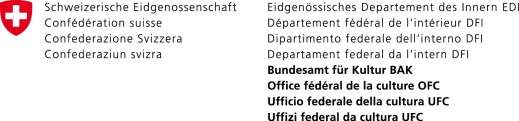 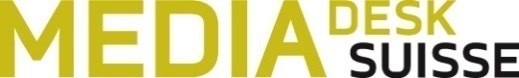 MEDIA-Ersatzmassnahmen Zertifizierte Abrechnung – Zugang zum Markt Version: 1.1Datum: 16.11.2021---------------------------------------------------------------------------------------------------------------------------Bestätigung des RevisorsWir bestätigen, dass die Ausgaben in Höhe von CHF       direkt mit der geförderten Massnahme        (Beschrieb der Massnahme) zusammenhängen, in der Buchhaltung erfasst und korrekt abgerechnet wurden. Wir bestätigen, dass die Kosten für den Posten 1.1 (Salaries of Personnel and fees for Project Management)  inklusive Sozialabgaben höchstens 40% der gesamten Ausgaben der von den aufgeführten geförderten Massnahme ausmachen.Wir bestätigen, dass sich die Einkünfte auf insgesamt CHF       belaufen und diese Summe den Zahlungen entspricht, die der Förderempfänger/die Förderempfängerin erhalten hat.Wir bestätigen, im Register der eidgenössischen Revisionsaufsichtsbehörde (RAB) registriert zu sein.   Name Revisor:Firma:RAB-Nr.: Datum und Ort:Stempel und Unterschrift: